.INTRO- 32 COUNTS - Start with lyrics, approx. :20 inSECTION 1- Stomps/shuffles/slidesSECTION 2- Stomps/shuffles/slidesSECTION 3- GrapevinesSECTION 4- Kicks/triple steps or (optional) sailor shuffleNo Tag Or Restarts, continue to repeat walls until the song is finished.Crushin' It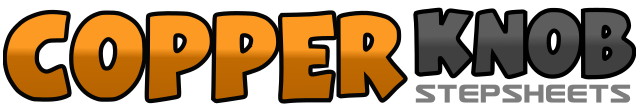 .......Count:32Wall:4Level:Beginner.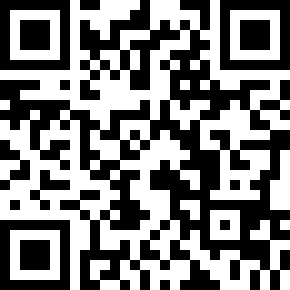 Choreographer:April Barker - January 2019April Barker - January 2019April Barker - January 2019April Barker - January 2019April Barker - January 2019.Music:Crushin' It - Brad PaisleyCrushin' It - Brad PaisleyCrushin' It - Brad PaisleyCrushin' It - Brad PaisleyCrushin' It - Brad Paisley........1,2Stomp R down twice3&4Shuffle backwards and slightly diagonally R, RLR5,6Slide backwards and slightly diagonally with L, bringing R to meet L with weight still on L7,8Slide backwards and slightly diagonally with R, bringing L to meet R with weight still on R1,2Stomp L down twice3&4Shuffle forward and slightly diagonally L, LRL5,6Slide forward and slightly diagonally with R, bringing L to meet R with weight still on R7,8Slide forward and slightly diagonally with L, bringing R to meet L with weight still on L1,2,3,4Grapevine R5,6,7,8Grapevine L, ending with a ¼ turn to the left, facing a new wall with weight on L1,2Kick R out in front of you, then out to your R side3&4Alternate stomping feet RLR5,6Kick L out in front of you, then out to your L side7&8Alternate stomping feet LRL